PRESTIN 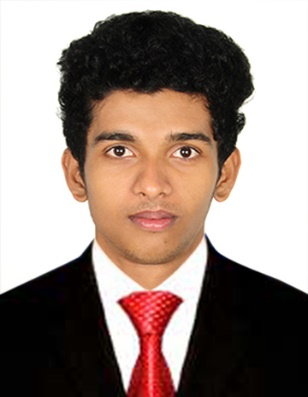 Email: prestin.387453@2freemail.com ObjectiveLooking for a challenging career that provides better opportunities for my personal and professional development as well as to contribute to the organization’s effectiveness and productivity in order to take the company to the top position where ever I work.TECHNICAL SKILLsAUTODESK INVENTORAUTOCADMS OFFICE PERSONAL STRENGTH PERSONAL STRENGTHHONEST AND HARDWORKINGWILLINGNESS TO LEARNDEDICATED TO THE ASSIGNED WORKPUNCTUALITY AND LOYALTY TOWARDS TO MY WORKGOOD LEADERSHIP QUALITIESExperienceEducationprojectsMINI PROJECT: SOLAR AIR COOLERDescription: Solar air cooler is used to regulate the temperature of air inside a closed room using solar energy as the energy source.MAIN PROJECT: SOLAR GEAR BIKEDescription: Solar gear bike is an electrical vehicle powered completely or significantly by direct solar energy. Solar energy is used to power all or part of vehicles propulsion.INDUSTRIAL VISITSIndustrial visit to Autokast Limited, Cherthala, AlappuzhaIndustrial Visit to Kerala Agro Machinery Corporation Limited, Athani Wonderla, Banglore - Inspection OTHER ACHIEVEMENTPERSONAL INFORMATIONGENDER :DATE OF BIRTH :NATIONALITY :LANGUAGES KNOWN :PERSONAL INFORMATIONGENDER :DATE OF BIRTH :NATIONALITY :LANGUAGES KNOWN :MALE23/03/1995INDIANENGLISH, HINDI, MALAYALAM, TAMIL